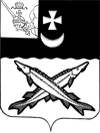 КОНТРОЛЬНО-СЧЕТНАЯ КОМИССИЯ БЕЛОЗЕРСКОГО МУНИЦИПАЛЬНОГО РАЙОНА161200, Вологодская область, г. Белозерск, ул. Фрунзе, д.35,оф.32тел. (81756)  2-32-54,  факс (81756) 2-32-54, e-mail: krk@belozer.ruЗАКЛЮЧЕНИЕна проект решения Совета сельского поселения Артюшинское о внесении изменений в решение Совета сельского поселения Артюшинское от 16.12.2021 № 41 «О бюджете сельского  поселения Артюшинское на 2022 год и плановый период 2023 и 2024 годов»от 23 июня 2022 годаЭкспертиза проекта проведена на основании пункта 9.1 статьи 9 Положения о Контрольно-счетной комиссии Белозерского муниципального района, утвержденного решением Представительного Собрания Белозерского муниципального района от 18.01.2022 № 1, пункта 1.4 плана работы Контрольно-счетной комиссии Белозерского муниципального района на 2022 год.Предмет финансово-экономической экспертизы: проект  решения Совета сельского поселения Артюшинское о внесении изменений решение Совета сельского поселения Артюшинское от 16.12.2021 № 41 «О бюджете сельского поселения Артюшинское  на 2022 год и плановый период 2023 и 2024 годов».Цель экспертизы: определение достоверности и обоснованности показателей вносимых изменений в решение Совета сельского поселения Артюшинское от 16.12.2021 № 41 «О бюджете сельского поселения Артюшинское на 2022 год и плановый период 2023 и 2024 годов».Сроки проведения: с 22.06.2022 по 23.06.2022.Для заключения были представлены следующие документы:проект решения Совета сельского поселения Артюшинское «О внесении изменений в решение Совета сельского поселения Артюшинское от 16.12.2021 № 41»;копия листа согласования проекта с результатами согласования;пояснительная записка Финансового управления Белозерского муниципального района;копии уведомлений Финансового управления Белозерского муниципального района от 06.04.2022 №15, от 26.04.2022 №17, от 27.05.2022 №22, от 27.05.2022№23;копии приказов Финансового управления Белозерского муниципального района от 06.04.2022 №35, от 26.04.2022 №47, от 27.05.2022 №62.Проектом решения Совета сельского поселения Артюшинское «О внесении изменений  в решение Совета сельского поселения от 16.12.2021 № 41»  предлагается  внести изменения в 6 приложений к бюджету поселения из 7  утвержденных.В ХОДЕ ПРОВЕДЕНИЯ ЭКСПЕРТИЗЫ ПРОЕКТА РЕШЕНИЯ УСТАНОВЛЕНО:Проектом решения предлагается утвердить основные характеристики бюджета поселения на 2022 год:- общий объем доходов в сумме 10 280,8 тыс. рублей, что больше ранее утвержденного объема доходов на 2 174,5 тыс. рублей;- общий объем расходов в сумме 10 486,9 тыс. рублей, что больше ранее утвержденного объема расходов на 2 174,5 тыс. рублей;- объем дефицита бюджета в сумме 206,1 тыс. рублей или 8,0 % от общего объема доходов без учета объема безвозмездных поступлений и поступлений налоговых доходов по дополнительным нормативам отчислений (за счет входящего остатка собственных доходов на начало года).Нарушений ст. 92.1 Бюджетного кодекса РФ «Дефицит бюджета субъекта Российской Федерации, дефицит местного бюджета» не установлено.Изменения в плановые показатели 2023 года и 2024 года не вносятся.ПРОЕКТОМ РЕШЕНИЯ ПРЕДЛАГАЕТСЯ:Приложение 1 «Источники внутреннего финансирования дефицита бюджета поселения на 2022 год и плановый период 2023 и 2024 годов» предлагается изложить в новой редакции. Предусмотрено изменение остатков средств на счетах по учету средств бюджета поселения, дефицит в размере 206,1 тыс. рублей.Нарушений ст.92.1 и ст.96 Бюджетного кодекса РФ при установлении размера дефицита не установлено.Приложение 2 «Объем доходов бюджета сельского поселения Артюшинское на 2022 год и плановый период 2023 и 2024 годов, формируемый за счет налоговых и неналоговых доходов, а также безвозмездных поступлений» изложить в новой редакции, а именно:Таблица № 1                                                                                                                   тыс. рублейПроектом  предлагается  увеличить объем безвозмездных поступлений в 2022 году на 2 147,5 тыс. рублей,  в том числе за счет:- увеличения объема поступлений прочих субсидий на 1 155,0 тыс. рублей;- увеличения поступления межбюджетных трансфертов на 1 000,0 тыс. рублей, - уменьшения объемов поступлений прочих безвозмездных поступлений на 7,5 тыс. рублей.Увеличение объемов безвозмездных поступлений обусловлено тем, что добавлена субсидия на реализацию проектов, прошедших конкурсный отбор в рамках проекта «Народный бюджет» и увеличением межбюджетных трансфертов по полномочиям тепло-, водо-, газо-), и добавлением межбюджетного трансферта по проектам «Ремонт общественного колодца д. Аникино с/п Артюшинского», «Ремонт общественного колодца с. Георгиевского с/п Артюшинского.Приложение 3 «Распределение бюджетных ассигнований по разделам, подразделам  классификации расходов на 2022 год и плановый период 2023 и 2024 годов» предусмотрено изложить в новой редакции, а именно: Проектом предлагается:увеличить  объем  расходов на 2022 год  на сумму 2 147,5 тыс. рублей  за счет добавления прочих субсидий и межбюджетных трансфертов.Предлагаемые изменения  в разрезе по  разделам, подразделам  выглядят следующим образом:Таблица № 2                                                                                                                    тыс. рублейС учетом вносимых изменений объем расходов увеличится  по следующим разделам:по разделу «Жилищно-коммунальное хозяйство» на 1 455,0 тыс. рублей;по разделу «Физическая культура и спорт» на 700,0 тыс. рублей; Уменьшение объемов расходом по разделу «Национальная безопасность и правоохранительная деятельность» на 7,5 тыс. рублей.Приложение 4 «Распределение бюджетных ассигнований по разделам, подразделам, целевым статьям и видам расходов в ведомственной структуре расходов бюджета поселения на 2022 год и плановый период 2023 и 2024 годов» предлагается изложить в новой редакции, а именно: увеличить объем расходов на сумму 2147,5 тыс. рублей и учесть следующие поправки:Таблица № 3                                                                                                                    тыс. рублейПриложение 5 «Распределение средств на реализацию муниципальной программы «Развитие территории сельского поселения Артюшинское на 2021-2025 годы» предлагается изложить в новой редакции. С учетом вносимых поправок объем расходов по основным мероприятиям программы составит: Таблица № 4                                                                                                                  тыс. рублейПроекты муниципальных актов о внесении изменений в муниципальную программу в контрольно-счетную комиссию не представлены. Таким образом, не представляется возможным проверить достоверность вносимых изменений.Приложение 7 «Межбюджетные трансферты, передаваемые бюджету сельского поселения Артюшинское из бюджета муниципального района на осуществление части полномочий по решению вопросов местного значения в соответствии с заключенными соглашениями на 2022 год» предлагается изложить в новой редакции увеличив объем межбюджетных трансфертов на 1 000,0 тыс. рублей, а именно:увеличение межбюджетных трансфертов, выделенных на осуществление переданных полномочий в части организации в границах поселения электро-,тепло-,газо- и водоснабжения населения, водоотведения, снабжения населения топливом в пределах полномочий, установленных законодательством РФ на 1 000,0 тыс. рублей (Межбюджетный трансферт по полномочиям тело-, водо-, газо- и межбюджетный трансферт «Ремонт общественного колодца д. Аникино с/п Артюшинского», «Ремонт общественного колодца с. Георгиевского с/п Артюшинского», которые прошли отбор в рамках проекта «народный бюджет».ВЫВОДЫ:Представленный проект решения Совета сельского поселения Артюшинское о внесении изменений в решение Совета сельского поселения Артюшинское от 16.12.2021 № 41 «О бюджете сельского  поселения Артюшинское на 2022 год и плановый период 2023 и 2024 годов» разработан в соответствии с  бюджетным законодательством, Положением о бюджетном процессе в сельском поселении Артюшинское и рекомендован к принятию.И.п. председателяконтрольно-счетной комиссии района                                                            М.А. ЯковлеваНаименование вида доходаУтверждено по бюджетуна 2022 год(решение от 16.12.2021№ 41)ПоправкиУточненный бюджет на 2022 год(проект решения)1234Налоговые и неналоговые доходы 2573,02573,0Безвозмездные поступления5560,3+2147,57707,8Дотация на сбалансированность2835,62835,6Дотация на выравнивание1139,01139,0Прочие субсидии638,9+1155,01793,9Субвенции109,1109,1Межбюджетные трансферты633,2+1000,01633,2Безвозмездные поступления от негосударственных организаций112,5112,5Прочие безвозмездные поступления92,0-7,584,5Итого8133,3+2147,510280,8НаименованиеРазделПодразделУтверждено по бюджету (от 28.02.2022 № 5)2022 годПоправки2022 годУточненный бюджет 2022 год123456Общегосударственные вопросы01005094,95094,9Функционирование высшего должностного лица муниципального образования0102826,0826,0Функционирование исполнительных органов местных администраций01043632,0-0,53631,5Обеспечение финансовых, налоговых и таможенных органов и органов финансового (финансово-бюджетного) надзора010641,441,4Резервные фонды01113,03,0Другие общегосударственные вопросы0113592,5+0,5593,0Национальная оборона0200107,1107,1Мобилизационная и вневойсковая подготовка0203107,1107,1Национальная безопасность и правоохранительная деятельность0300295,0-7,5287,5Защита населения и территории от чрезвычайных ситуаций природного и техногенного характера, пожарная безопасность0310295,0-7,5287,5Жилищно-коммунальное хозяйство05001982,5+1455,03437,5Жилищное хозяйство0501517,6517,6Коммунальное хозяйство0502186,6+1000,01186,6Благоустройство05031278,3+455,01733,3Образование07004,34,3Молодежная политика07074,34,3Социальная политика1000555,6555,6Пенсионное обеспечение1001555,6555,6Физическая культура и спорт1100300,0+700,01000,0Физическая культура1101300,0+700,01000,0Всего расходов8339,4+2147,510486,9КФСРКВСРКЦСРКВРПоправки2022 годОснование12345601048029100000190850-0,5Свободные бюджетные ассигнования01138029100000190850+0,5Увеличение взносов в Ассоциацию03108024000123010240+37,5На реализацию мероприятий по пожарной безопасности031080240001S2270240-45,0Снятие пожертвований от физических лиц, так как 1 проект участвующий в конкурсном отборе проекта «Народный бюджет» не прошел отбор05028024000390020240+600,0Межбюджетный трансферт по полномочиям тело-, водо-, газо- (приказ ФУ от 26.04.2022 №47)050280240003S2270240+400,0Межбюджетный трансферт «Ремонт общественного колодца д. Аникино с/п Артюшинского», «Ремонт общественного колодца с. Георгиевского с/п Артюшинского», которые прошли отбор в рамках проекта «народный бюджет» (приказ ФУ от 27.05.2022 №62)050380240004S2270240+455,0Субсидия на реализацию 4 проектов, прошедших конкурсный отбор в рамках проекта «Народный бюджет» (приказ ФУ от 06.04.2022 №35)110180240004S2270240+700,0Субсидия на реализацию 4 проектов, прошедших конкурсный отбор в рамках проекта «Народный бюджет» (приказ ФУ от 06.04.2022 №35)ИТОГОИТОГОИТОГОИТОГО+2147,5НаименованиеРазделПодразделУтверждено по бюджетуна 2022 год(решение от 28.02.2022№ 5)ПоправкиУточненный бюджет на 2022 год(проект решения)123456Основное мероприятие «Обеспечение мер пожарной безопасности»0310295,0-7,5287,5Основное мероприятие «Жилищное хозяйство»0501517,6517,6Основное мероприятие «Коммунальное хозяйство»0502186,6+1000,01186,6Основное мероприятие, направленное на повышение уровня комплексного обустройства населенных пунктов05031 278,3+455,01733,3Основное мероприятие «Организация и проведение мероприятий по направлениям государственной молодежной политики»07074,34,3Основное мероприятие, направленное на развитие физической культуры и спорта» 1101300,0700,01000,0ВСЕГО РАСХОДОВ2 581,8+2147,54729,3